Алгоритм получения муниципальных услуг в электронном видеОбязательным условием для получения муниципальных услуг в электронном виде является:- наличие усиленной квалифицированной электронной цифровой подписи;- наличие регистрации на Едином государственном портале государственных услуг.Для получения муниципальных услуг в электронном виде необходимо:1. Зайти на сайт Единого государственного портала государственных услуг по адресу: www.gosuslugi.ru.2. Перейти на страницу «Каталог госуслуг»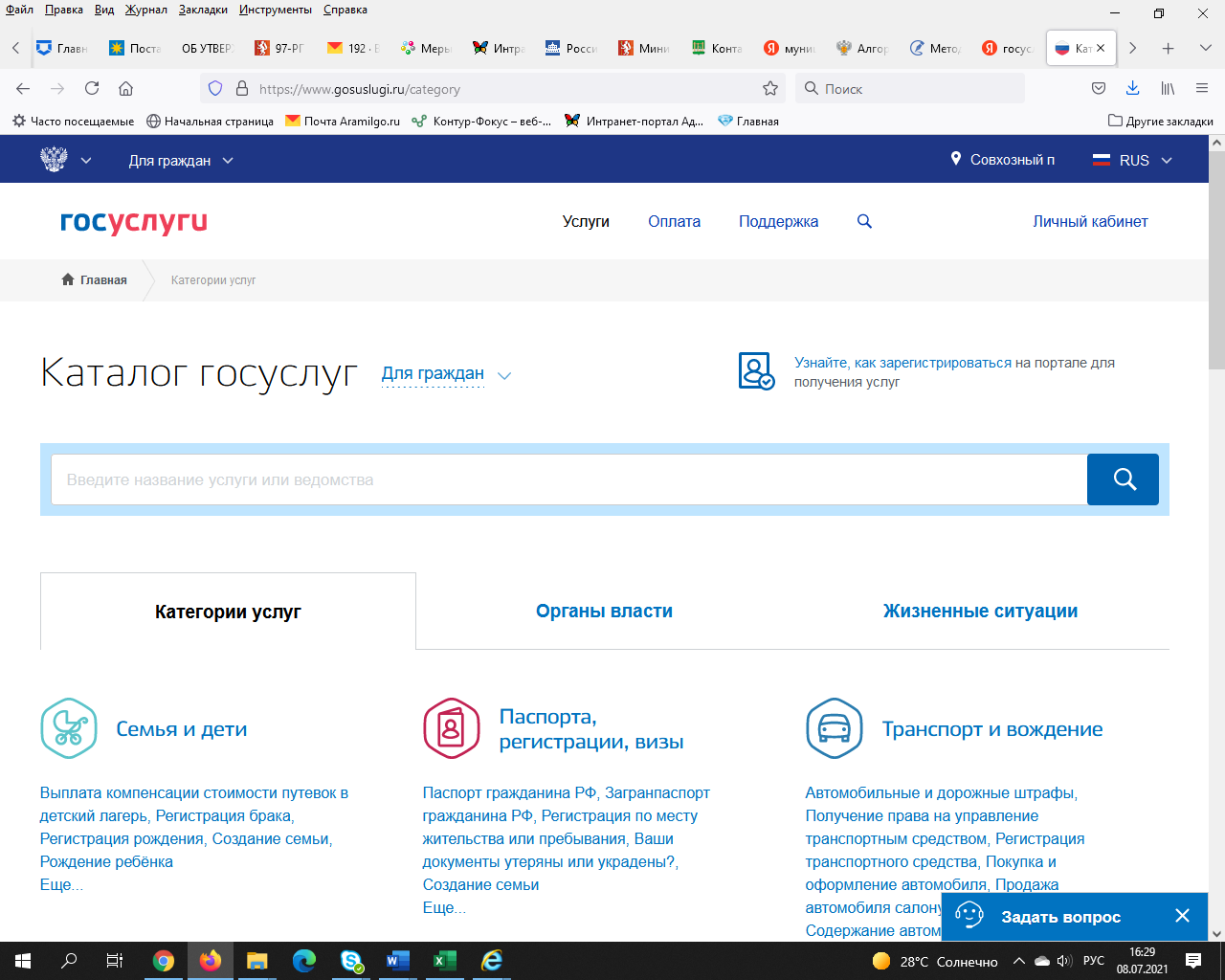 3. В поисковую строку ввести наименование муниципальной услуги или «Администрация Арамильского городского округа»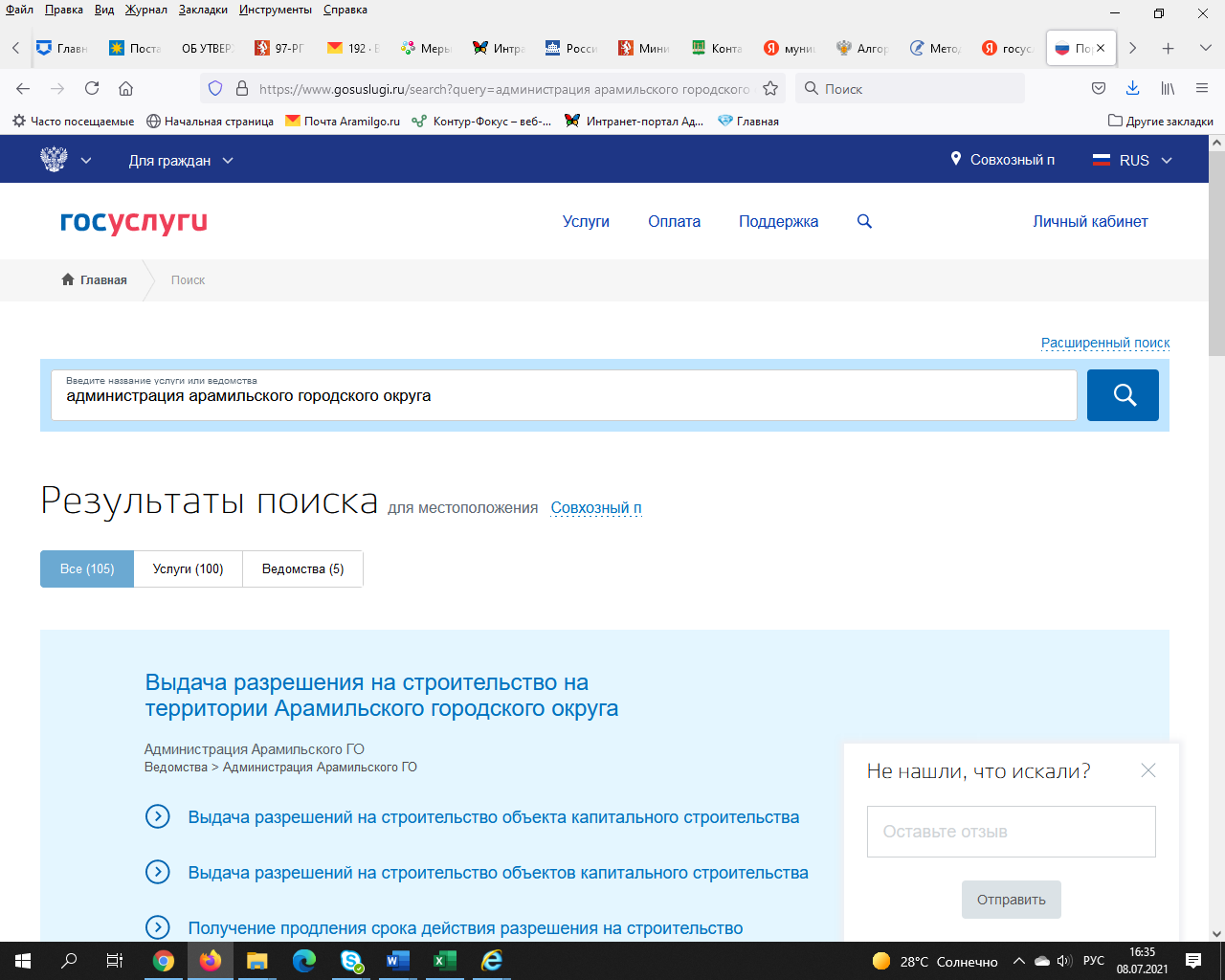 4. В результатах поиска выбрать искомую муниципальную услугу или выбрать ее из предлагаемого перечня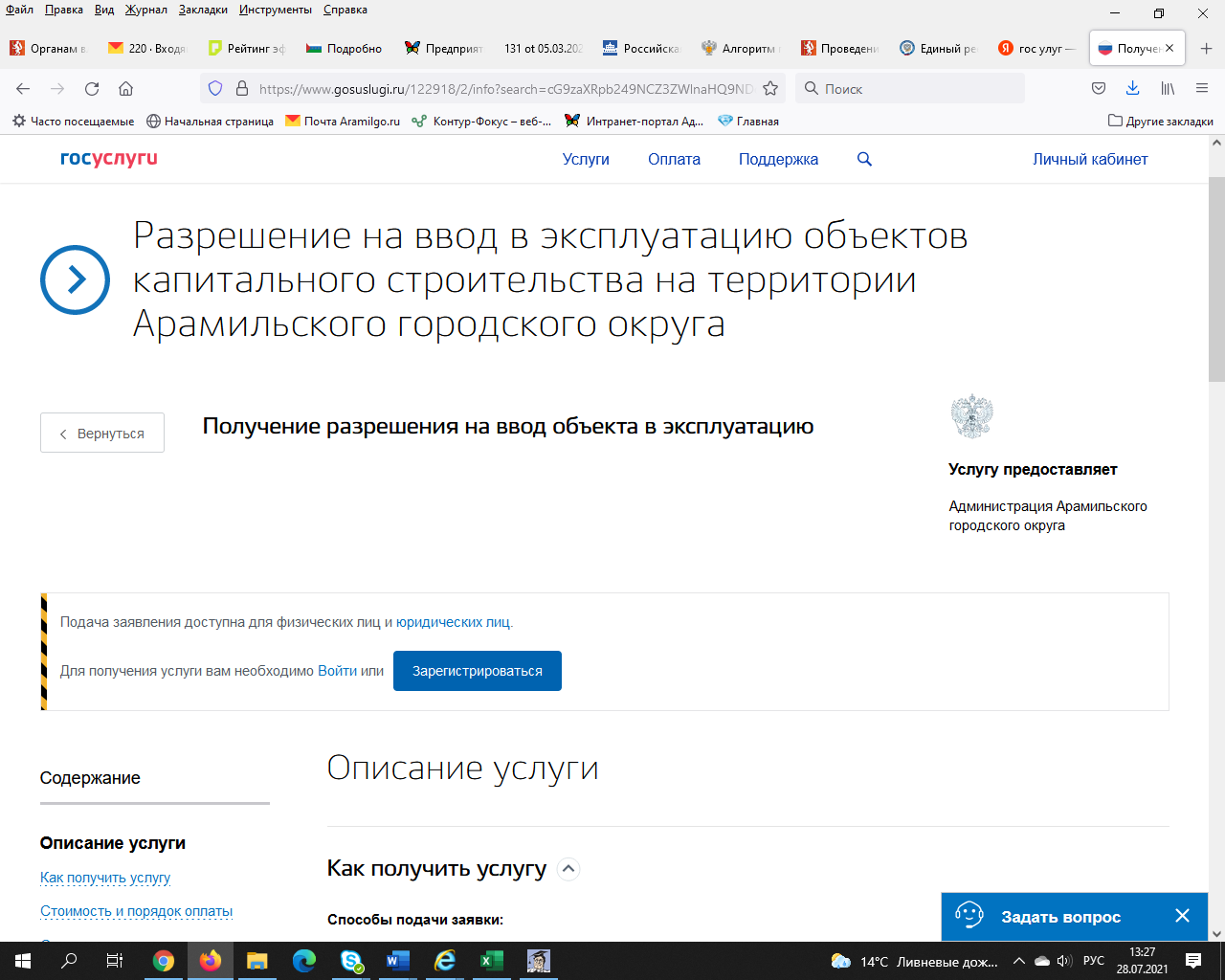 5. Ознакомится с описанием услуги, нажать на кнопку «Получить услугу»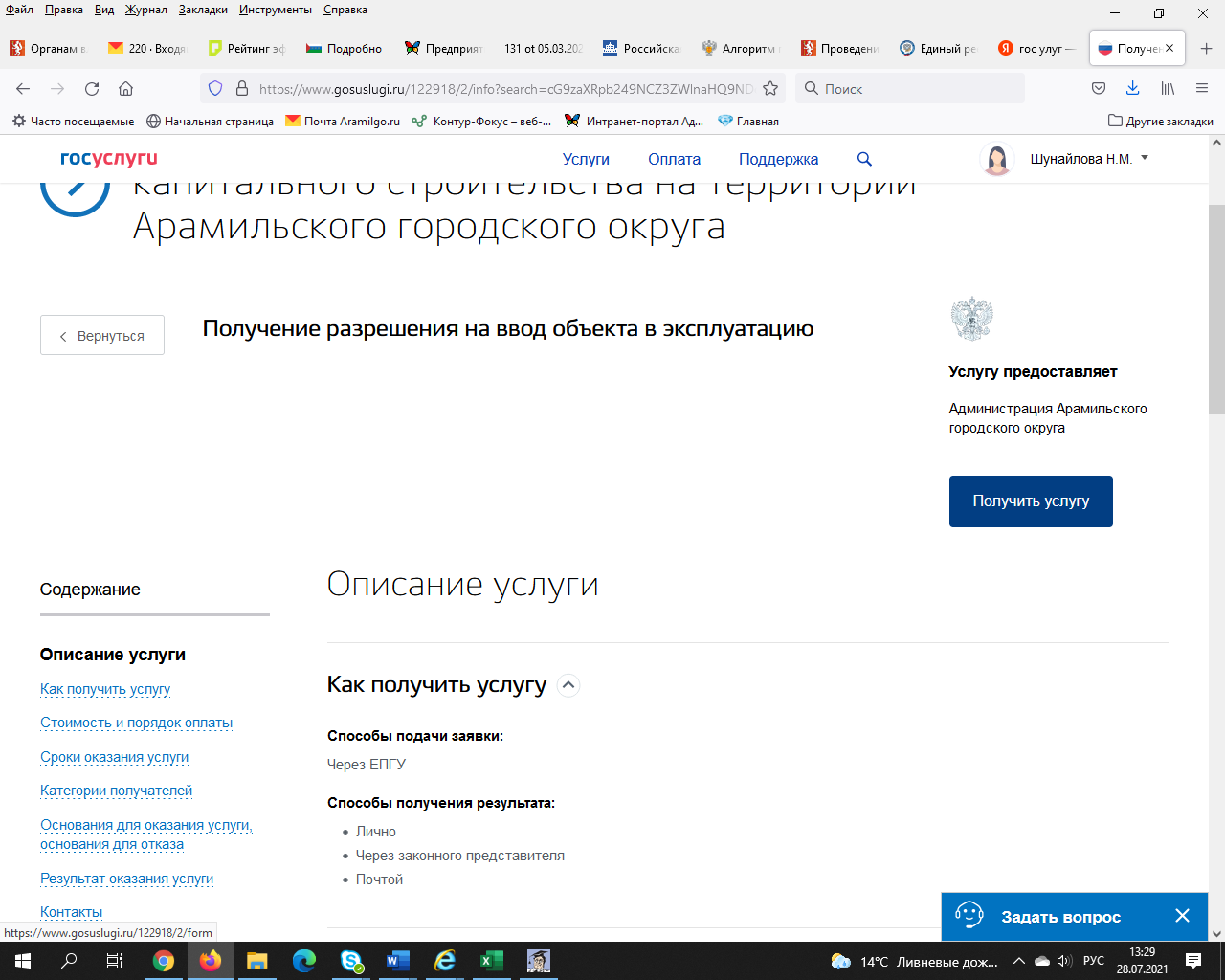 6. Следовать дальнейшим инструкциям Единого портала государственных услуг.